opdracht 5a5a_1) LossingsrichtingLossingsrichting is negatief5a_2) Uitstoters (hoeveel , en waar zitten ze)2 uitstoters, zitten aan de onderkant van het product5a_3) Wat is de A-surface , en de B-surfaceSurface is de binnenkant en Surface is de buitenkant5a_4) Welke lossingshoek is er gebruikt (meet deze op, of zoek de lossingshoek bij spuitgieten op)3 graden 5a_5) Meet de minimale wanddikte en maximale wanddikte van het product op.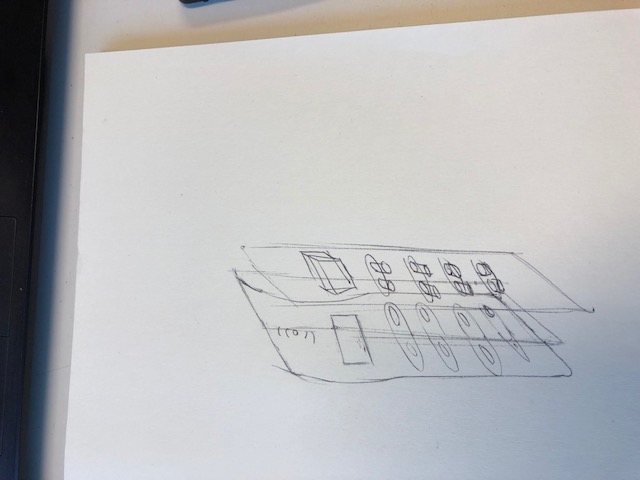 opdracht 5b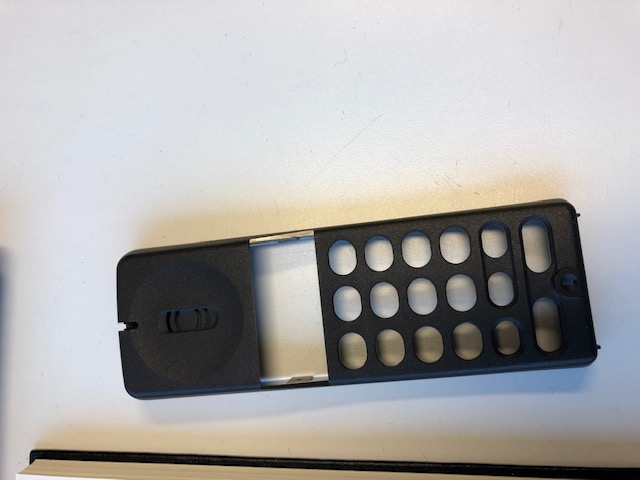 Teken de matrijs om het product te kunnen produceren:Minimale dikte is 1 mm maximale dikte is 5 mm5b_1) Teken een duidelijke doorsnede van de matrijs, met vormholte, lossingshoek en deelvlakken5b_2) Teken een perspectieftekening, van 1 matrijshelft (met de uitstoters)Uitvoering:5a) Maak foto’s van het product: En geef (bijvoorbeeld in de foto’s) 5a_1 t/m 5a_5 aan.5b) Duidelijke, voldoende gedetailleerde tekeningen / schetsen. Onderteken de schetsen.